Для выполнения контрольной работы необходимо:− выполнить практическую часть контрольной работы с использованием компьютера в среде табличного процессора MS Excel (первую практическую задачу) и СУБД MS Access (вторую практическую задачу).  При оформлении практической части в контрольную работу необходимо включить: − формулировку задания; − электронную таблицу (ЭТ) с исходными данными; − математическое описание алгоритма; − ЭТ с результатами вычислений; − ЭТ в формульном виде. На листе с таблицей в формульном виде необходимо вывести также названия столбцов и номера строк:   для того чтобы перевести таблицу в формульный вид, необходимо выполнить следующую команду меню (MS Excel 2007): кнопка Оffice – параметры Excel – Дополнительно – Показывать формулы, а не их значения;  для того чтобы на печать выводились названия строк и номера столбцов необходимо выполнить следующую настройку: Разметка страницы – Параметры страницы – вкладка Лист – поставить галочку (щелкнуть мышью) в строке Заголовки строк и столбцов. − для задания по расширенному фильтру необходимо представить: таблицу условий, выходную таблицу, заполненное окно расширенного фильтра, результат работы расширенного фильтра; − для задания по функции базы данных представить таблицу условий (критерий), функцию базы данных (в формульном виде) и результат работы функции; − диаграмму (на диаграмме должны быть название, легенда, подписи данных.  Примечание: чтобы вставить в контрольную работу результаты выполнения отдельных шагов в Excel, можно, нажав на клавиатуре кнопку PrtSc, вставить так называемую копию экрана в графический редактор Paint, скопировать нужный фрагмент и вставить его в редактируемый файл Word. Для практической задачи №2 необходимо включить: − формулировку задания; − таблицы, заполненные данными (копируются из СУБД Microsoft Access); − схему данных; − три запроса (по каждому из трех запросов необходимо представить: запрос в режиме Конструктора и результат выполнения запроса). Таблицы, схема данных, запросы в режиме Конструктора и результаты выполнения каждого запроса вставляются из СУБД Microsoft Access (см выше Примечание, т.е. вставка результатов выполнения практической задачи №2 аналогична вставке результатов выполнения практической задачи №1).практическая часть, которая должна содержать описание действий, выполняемых в процессе решения конкретной задачи: практической задачи №1 с использованием MS Excel (пример выполнения практического задания приведен в Приложении А) и практической задачи №2 с использованием MS Access (пример выполнения практического задания приведен в Приложении Б); − список использованной литературы, включая адреса Интернет, которые использовались студентом при выполнении работы;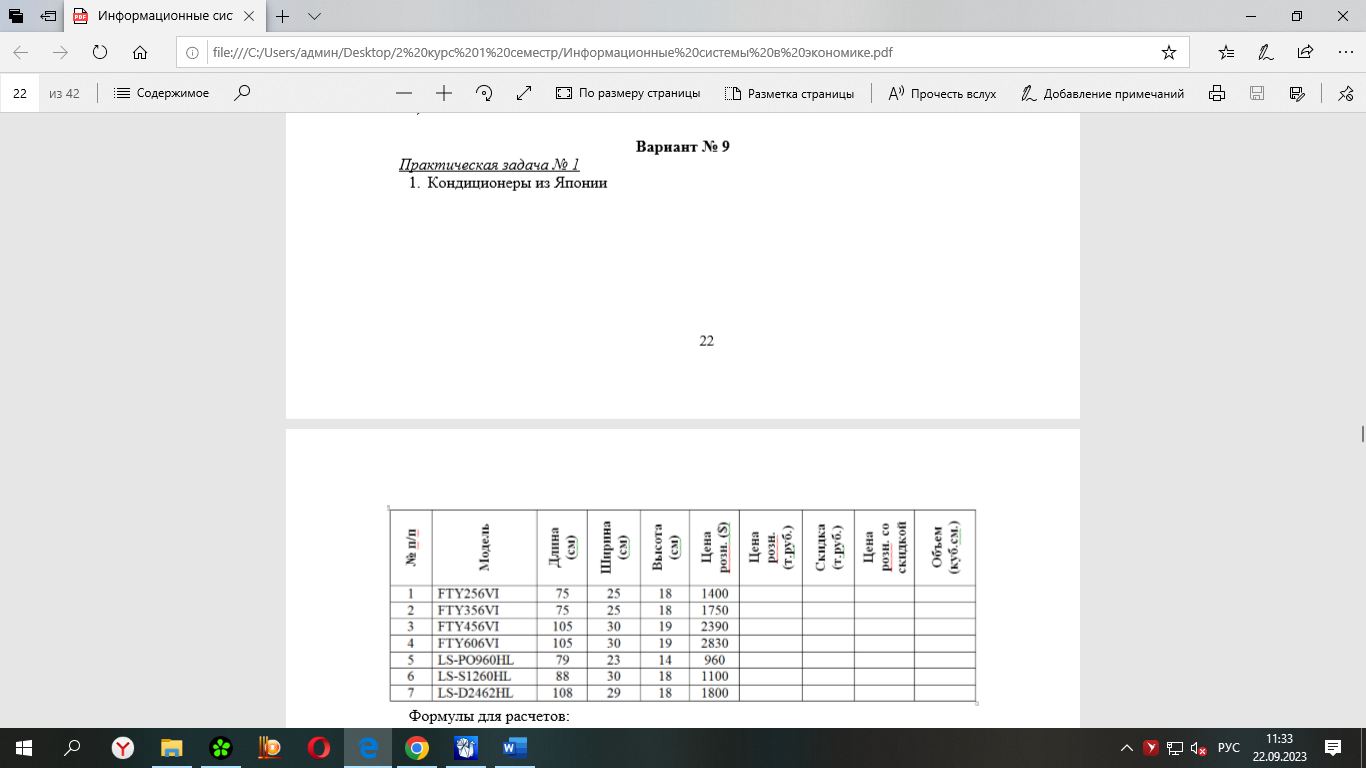 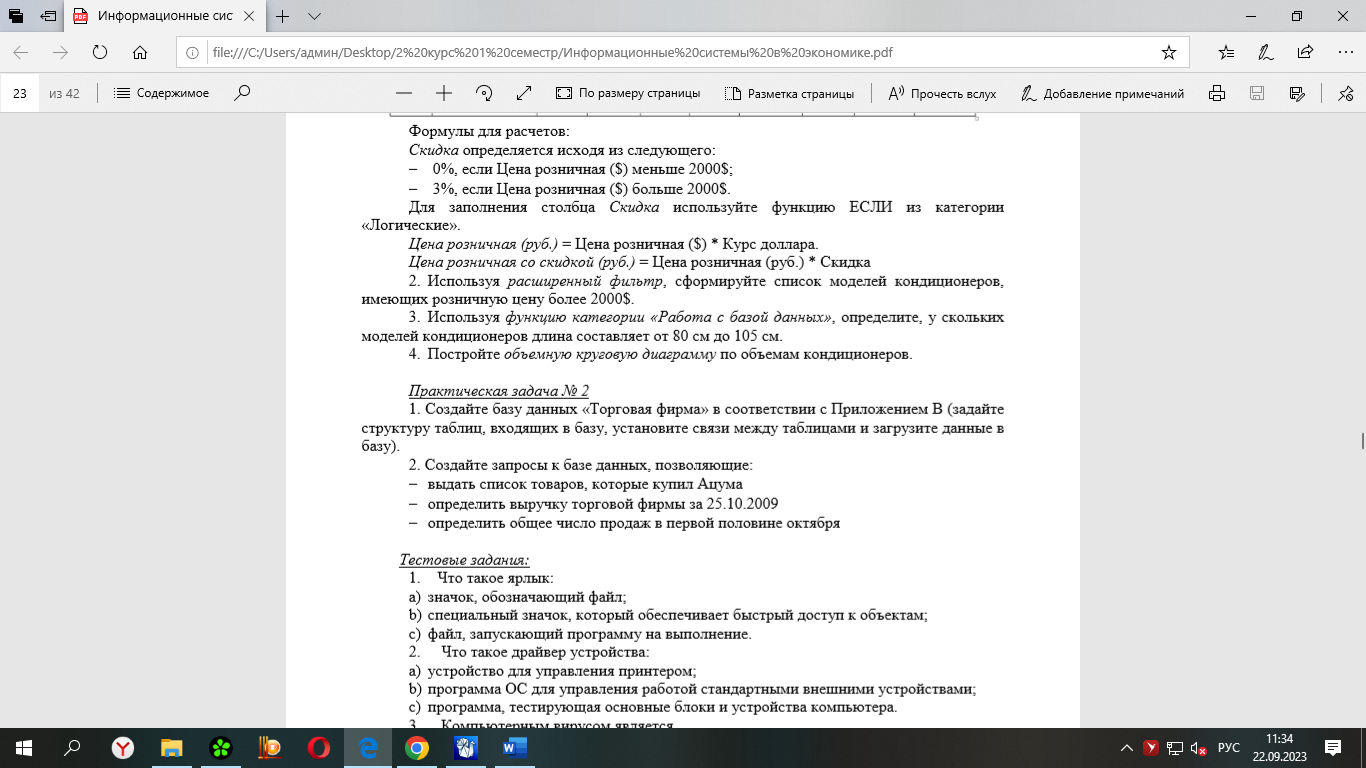 ПРИЛОЖЕНИЕ АПример выполнения практической задачи №1Задача 1. Вычислить: суммарную выручку по каждому магазину;Спроектируем форму ЭТ, и введем в нее исходные данные:среднее значение выручки по каждому магазину;итоговые значения выручки по всем магазинам за каждый месяц;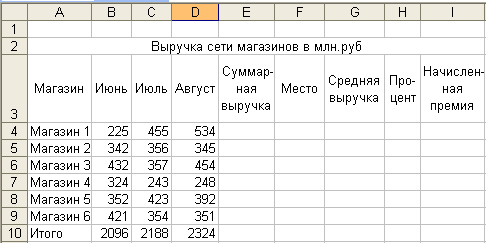 общая сумма выручки по всем магазинам за все месяцы;место магазина по объему продаж;процент суммарной выручки для каждого магазина в общем объеме выручки;размер премии, выданной каждому магазину, исходя из следующих условий:🞘	за первое место по объему продаж магазин получает премию в размере 20%;🞘	за второе место – в размере 10%;🞘	за третье место - в размере 5%;🞘	остальным магазинам премия не начисляется.Задача 2.Используя Расширенный Фильтр определить:у каких магазинов суммарная выручка минимальная;у каких магазинов выручка за июнь больше 400 млн. рублей;у каких магазинов выручка за июнь превышает выручку за июль;у каких магазинов выручка за август составляет от 300 до 400 млн. рублей.Используя Функции базы данных определить:сколько магазинов имеют среднюю выручку более 400 млн. рублей;чему равна выручка 1 и 5 магазинов за июнь.Электронная таблица с формулами: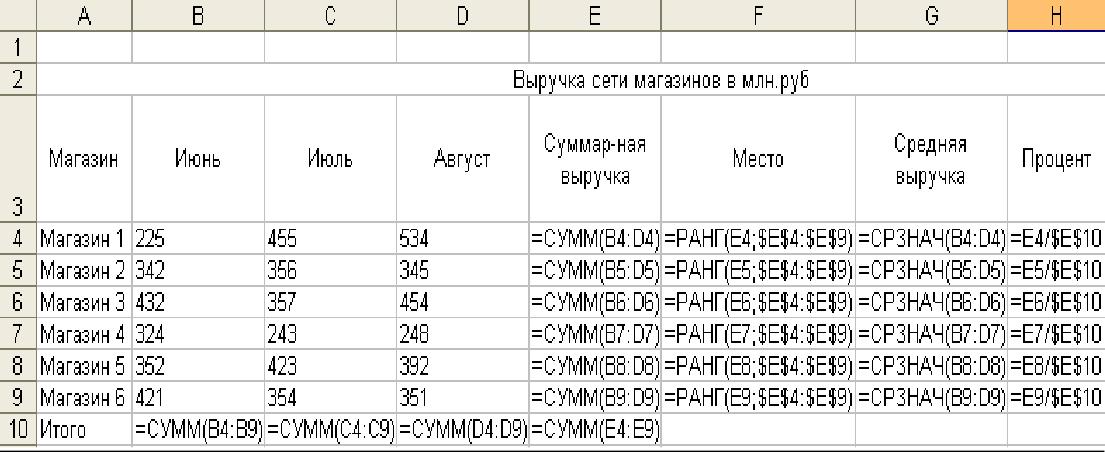 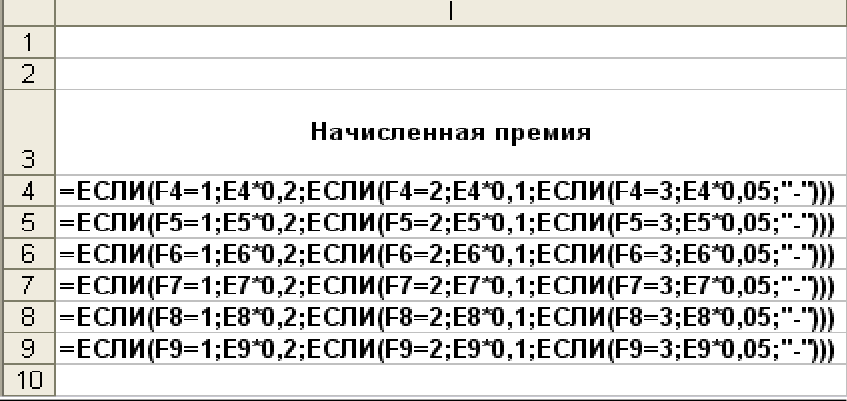 Задача 2 (a)Для формирования выборки по условию в Excel используется Расширенный Фильтр.Для этого в свободной области ЭТ создается таблица критериев и выходной документ.В таблице критериев указываются имена полей из ЭТ, по которым осуществляется поиск и условие поиска.В выходном документе указываются имена тех полей из ЭТ, для которых осуществляется поиск.Выходной документ, как и всякая электронная таблица должна иметь название.ПРИМЕР. Определить, у каких магазинов суммарная выручка минимальная?Создадим таблицу критериев (условие фильтрации). Для этого из ЭТ скопируем в клетку А14 имя поля, по которому будет осуществляться поиск, а в клетку А15 запишем условие поиска: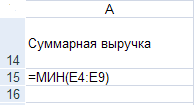 Диапазон таблицы критериев А14 : А15.Спроектируем выходной документ, включающий в себя заголовок документа и имена полей из ЭТ, в которые будут записываться результаты фильтрации: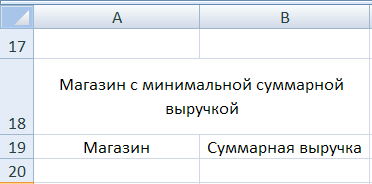 Диапазон выходного документа А19:B19.Количество строк выходного документа определяется автоматически.На вкладке ДАННЫЕ в группе Сортировка и фильтр выберите команду Дополнительно и заполните поля в окне диалога: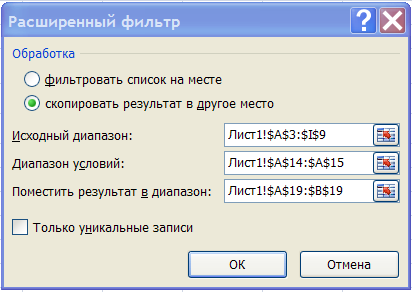 ПРИМЕР. Определить, у каких магазинов выручка за июнь более 400 млн.руб.Создадим таблицу критериев диапазоне В14 : В15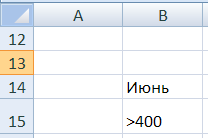 Спроектируем выходной документ в диапазоне А23 : В23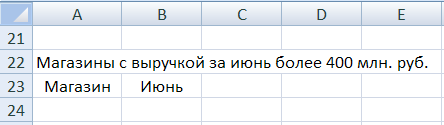 На вкладке ДАННЫЕ в группе Сортировка и фильтр выберите команду Дополнительно и заполните поля в окне диалога: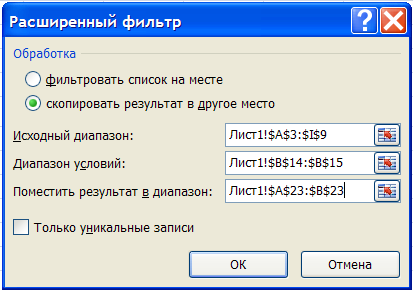 ПРИМЕР. Определить у каких магазинов выручка за июнь превышает выручку за июль.создадим таблицу критериев в диапазоне С14 : С15 (при сравнении полей имя поля в таблице критериев не указывается)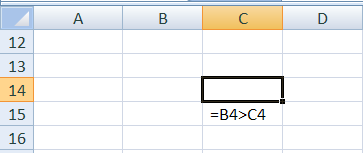 Спроектируем выходной документ в диапазоне А28 : С28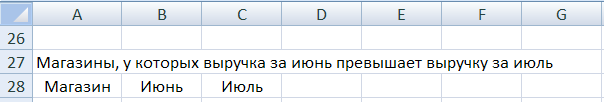 На вкладке ДАННЫЕ в группе Сортировка и фильтр выберите команду Дополнительно и заполните поля в окне диалога: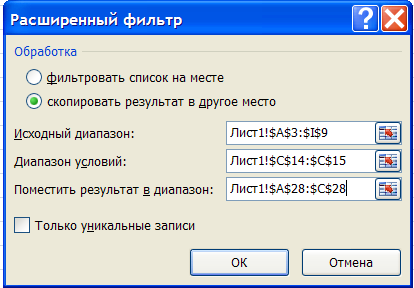 ПРИМЕР. Определить, у каких магазинов выручка за август составляет от 300 до 400 млн. руб.Создадим таблицу критериев в диапазоне D14 : E15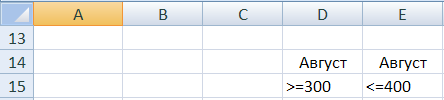 Спроектируем выходной документ в диапазоне A34 : B34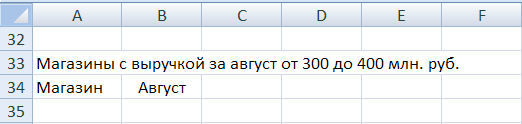 На вкладке ДАННЫЕ в группе Сортировка и фильтр выберите команду Дополнительно и заполните поля в окне диалога: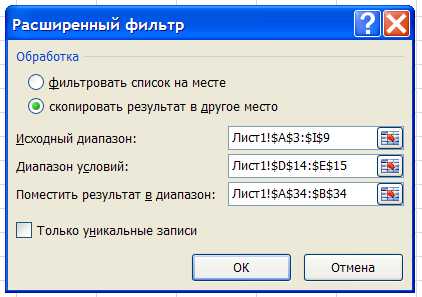 Задача 2 (b)Для определения количественных соотношений в Excel используются функциикатегории РАБОТА С БАЗОЙ ДАННЫХ.Функции Баз Данных (БД) имеют структуру:Имя функции БД (база данных; поле; критерий), гдебаза данных – это интервал ячеек с именами полейполе – номер столбца в ЭТ или адрес ячейки, содержащий имя полякритерий – это ссылка на интервал ячеек, задающих условия для функции.Функция возвращает данные из списка, которые удовлетворяют условиям, определенным диапазоном критериев. Диапазон критериев включает копию названия поля, для которого выполняется подведение итогов, в списке. Ссылка на критерий может быть введена как интервал ячеек или как имя интервала.ПРИМЕР. Определить, сколько магазинов имеют среднюю выручку более 400 млн. руб.Диапазон базы данных (БД) А3 : G9Имя поля, по которому осуществляется вычисление, G3Таблицу критериев сформируем в диапазоне А42 : А43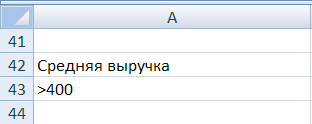 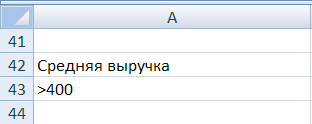 Сформируем выходной документ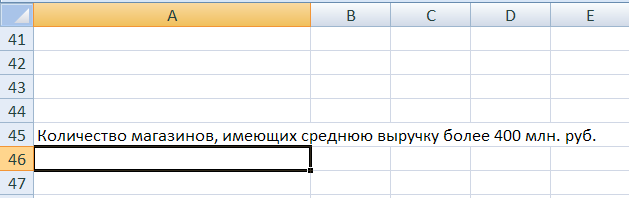 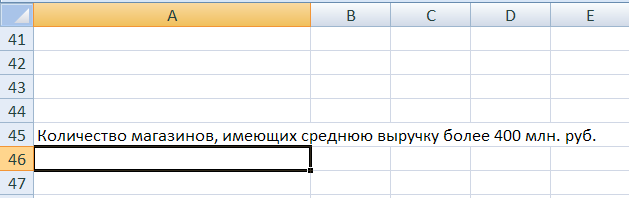 В клетку А46 запишем формулу: =БСЧЕТ(A3:G9;G3;A42:A43)ПРИМЕР. Определить, чему равна общая выручка 1-го и 5-го магазинов за июньДиапазон базы данных (БД) А3 : Е9Имя поля, по которому осуществляется вычисление, B3Таблицу критериев сформируем в диапазоне А49 : А51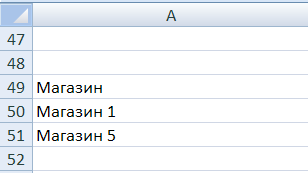 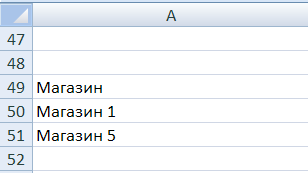 Сформируем выходной документ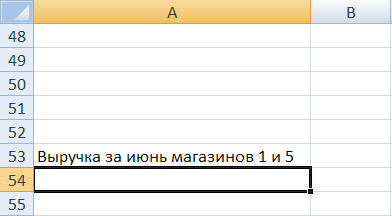 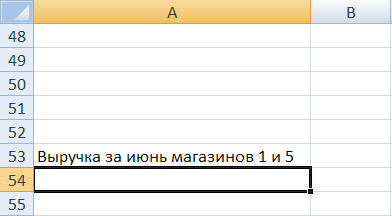 В клетку А54 запишем функцию =БДСУММ(A3:E9;B3;A49:A51)Задача 2 (c)В Excel диаграммы строятся с помощью Мастера Диаграмм.Построить круговую диаграмму, характеризующую суммарную выручку каждого магазина.На вкладке Вставка в группе Диаграммы выберите Объемную круговую диаграмму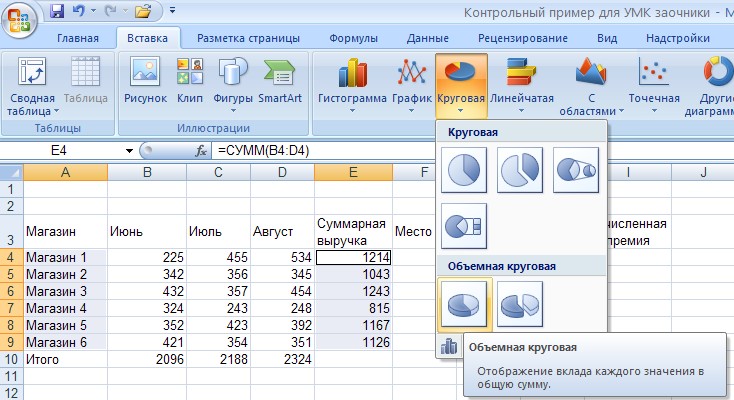 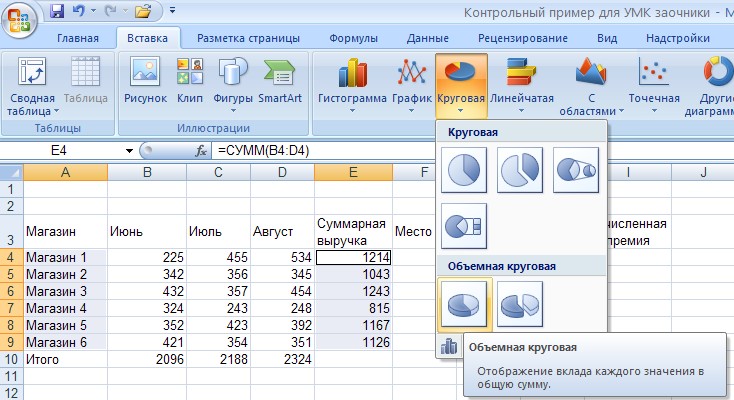 В группе Данные выберите команду Выбрать данные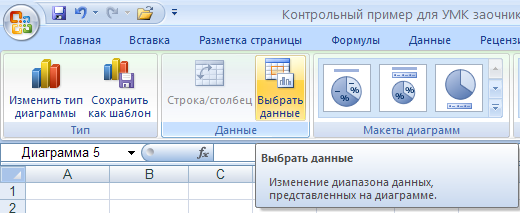 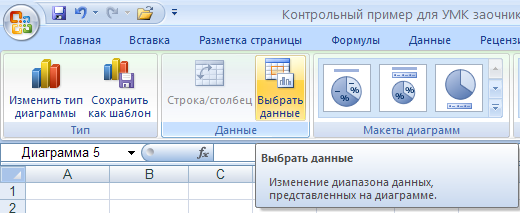 И в окне диалога Выбор источника данных укажите диапазон данных для построения диаграммы (А4:А9 и Е4:Е9)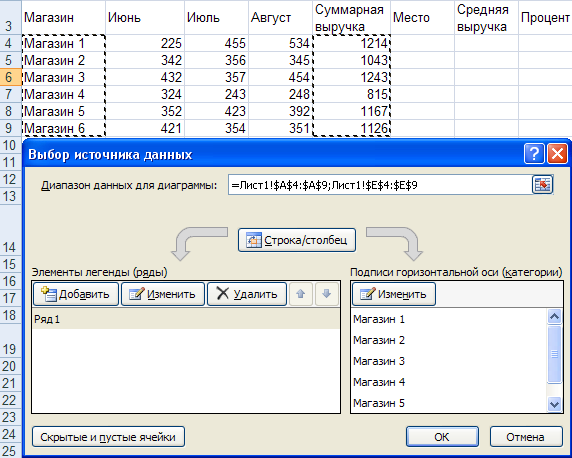 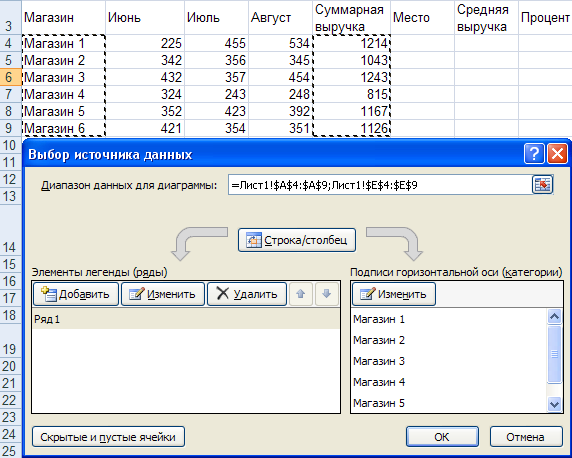 Для выделенной диаграммы в контекстном меню выберите команду Добавить подписи данных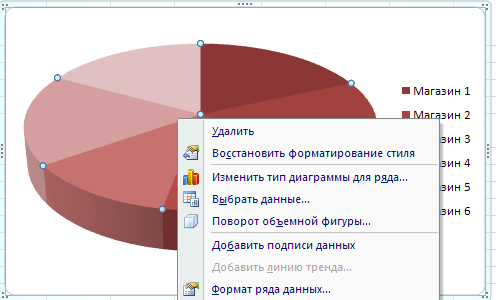 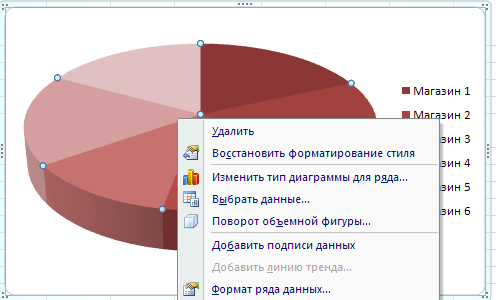 Excel на диаграмме проставит значения суммарной выручки для каждого магазина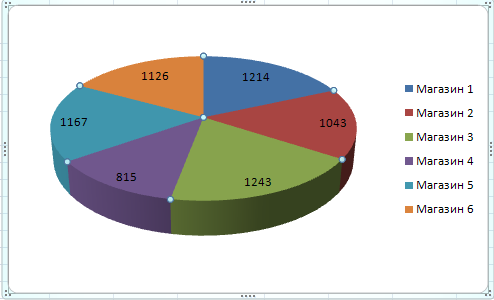 Для выделенной диаграммы в контекстном меню выберите команду Формат подписей, данных и в окне диалога выберите Параметры подписи. Включите необходимые флажки для параметров подписей.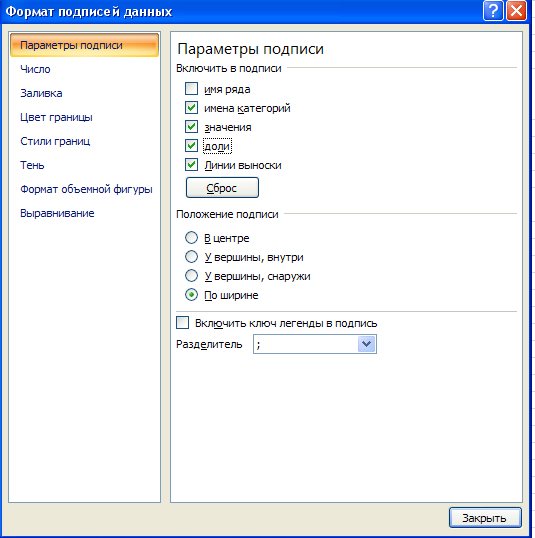 На вкладке Макет в группе Подписи выберите команду Название диаграммы и введите название диаграммы «Суммарная выручка».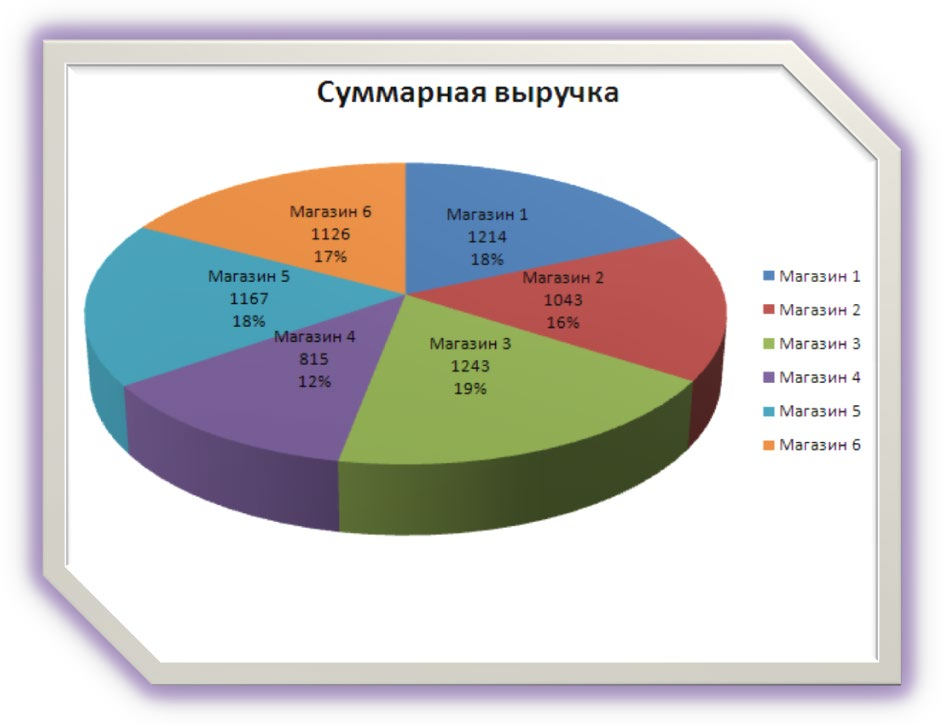 В Excel существует возможность сравнительного анализа информации, представленной в графическом виде. Примером такого анализа является гистограмма.Построить гистограмму распределения выручки для каждого магазина за июнь, июль и август.На вкладке Вставка в группе Диаграммы выберите Гистограмма и вид гистограммы –Гистограмма с группировкой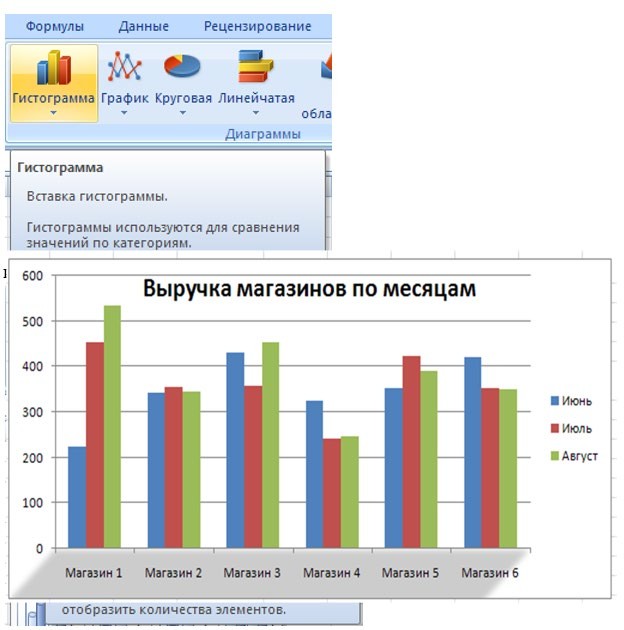 Выберите диапазон данных для построения диаграммы - А3:D9 (столбцы с данными, включая «шапку» таблицы).ПРИЛОЖЕНИЕ БПример выполнения практической задачи №2Создайте базу данных «Завод», включив в нее следующие три таблицы: ИЗДЕЛИЯЦЕХАВЫПУСК ПРОДУКЦИИУстановите связи между таблицами.Создайте запросы к базе данных для оперативного получения следующей информации:определение общего объема выпуска;объема выпуска цеха ТНП;списка изделий, выпуск которых превысил 1200 единиц.Порядок выполнения заданияПодготовка к работе.Запустите программу Microsoft Access.Создайте новую базу данных с именем ЗАВОД.Создание структур таблиц.Создайте структуру таблицы ИЗДЕЛИЯ. Для этого:на вкладке Создание выберите Конструктор таблиц (предварительно закрыв окно таблицы1 нажатием на кнопку закрытия окна таблицы);введите следующие имена полей и соответствующие им типы данных:поле Код изделия назначьте ключевым. Для этого установите табличный курсор в это поле и нажмите кнопку Ключевое поле;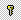 сохраните структуру таблицы. На экран будет выведено предложение ввести имя таблицы. Введите ее название – ИЗДЕЛИЕ.Выполнив аналогичные действия, создайте в режиме Конструктор таблицу ЦЕХА. Назначьте поле Номер цеха ключевым.И, наконец, создайте последнюю таблицу с именем ВЫПУСК ПРОДУКЦИИ. В таблице ключевое поле не содержитсяСвязывание таблиц.Для того чтобы установить связи между таблицами, необходимо на вкладке Работ а с базами данных выбрать Схема данных. Затем выделите и добавьте в схему данных все три таблицы. Для указания связи нужно переместить курсор мыши от ключевого поля одной таблицы к соответствующему полю другой таблицы.Для таблиц ЦЕХА и ИЗДЕЛИЯ установите связь один-ко-многим. Установите параметр Обеспечение целост ност и данных. Если наложены условия целостности данных, в связанную таблицу нельзя будет добавлять записи, для которых нет соответствующих записей в главной таблице. И наоборот, нельзя удалить или изменить записи в главной таблице, для которых есть соответствующие в связанной таблице. Установите флажок Каскадное обновление связанных полей, тогда любое изменение значения в главной таблице (ЦЕХА) приведет к автоматическому изменению соответствующих значений в связанных таблицах (ИЗДЕЛИЯ), поэтому целостность данных не будет нарушена.Для таблиц ИЗДЕЛИЯ и ВЫПУСК ПРОДУКЦИИ аналогично установите связь один- ко-многим.Закройте окно Схема данных, сохранив изменения.Заполнение таблиц данными.Заполните таблицы данными в соответствии с заданием. Для того чтобы перейти в режим ввода данных, достаточно дважды щелкнуть левой кнопкой мыши по имени соответствующей таблицы. Откроется путая таблица. В нее нужно построчно ввести данные. Далее закрыть окно заполненной таблицы. Аналогично заполнить остальные таблицыФормирование запросов.Перейдите на вкладку Создание выберите Конструктор запросов. В окне Добавление таблицы выделите необходимые таблицы и нажмите кнопку Добавить. Закройте диалоговое окно. Заполните бланк запроса, перетаскивая имена необходимых полей с помощью мыши из таблиц в бланк запроса. Определите в запросе условие отбора. Просмотреть результаты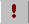 запроса можно, нажав кнопку ВыполнитьЗапрос 1. Выдать список изделий, выпуск которых превысил 1200 единиц.Конструирование запроса.Для данного запроса нам потребуются таблица ИЗДЕЛИЯ и ВЫПУСК ПРОДУКЦИИ. Добавим их в бланк запроса.Внесите в бланк (перетаскивая) поля: Наименование изделия, Единица измерения изтаблицы ИЗДЕЛИЕ и поле объем выпуска из таблицы ВЫПУСК ПРОДУКЦИИ.Введем в строку Условие отбора поля Объем выпуска – условие: >1200.Для этого достаточно закрыть окно конструктора таблицы.Выполнение запроса. Для просмотра результата выполнения запроса следует нажать кнопку ВыполнитьРезультат выполнения запроса:Запрос 2.Определить объем выпуска цеха ТНП.Конструирование запроса. Этот запрос потребует не только задать условия отбора данных из соответствующих таблиц, но и выполнить расчеты. Для этого воспользуемся групповыми операциями.Под групповой операцией понимается обработка и обобщение значений некоторого поля при помощи определенной функции.После того, как создадите запрос, нажмите кнопку Σ (Итоги). В бланке запроса (внизу) появится строка Групповая операция. Для каждого поля в бланке запроса в этой строке выберите значение:Группировка – если по данному полю производится группировка значений.Одну из статистических функций:Условие – если данное поле используется в запросе для отбора записей.Выражение – если поле является вычисляемым и определяется с помощью выражения, которое включает одну или несколько статистических функций.В нашем примере для определения объема выпуска выбираем функцию Sum.Результат выполнение запроса:Запрос 3.Определение общего объема выпуска конструируется аналогично запросу 2.Запрос создается по таблице ОБЪЕМ ВЫПУСКАПримечание:Другие возможности СУБД Access (например, работу с формами, отчетами и т. д.) студенту предлагается продемонстрировать самостоятельно в рамках своего практического задания.ПРИЛОЖЕНИЕ ВБаза данных «Торговая фирма»База данных «Торговая фирма» состоит из следующих таблиц:КодизделияНаименование изделияЕдиница измеренияНомер выпускающегоцеха1Термосшт12Мясорубкашт13Хлеборезкашт14Спецпродукция №1комплект25Спецпродукция №2шт3Номер цехаНаименование цехаФИО начальникаТелефон1ТНПВасильев Н.С.49-45-562Сборочный №1Попов А.В.49-73-293Сборочный №2Лагута Е.А.49-34-45Код изделияОбъем выпуска120002150031800412051200Имя поляТип данныхКод изделияТекстовыйНаименование изделияТекстовыйЕдиница измеренияТекстовыйНомер выпускающего цехаЧисловойИмя поляТип данныхНомер цехаЧисловойНаименование цехаТекстовыйФИО начальникаТекстовыйТелефонТекстовыйИмя поляТип данныхКод изделияТекстовыйОбъемЧисловойПоле:НаименованиеизделияЕдиницаизмеренияОбъем выпускаИмя таблицы:ИзделиеИзделиеВыпускпродукцииВывод на экран:Условие отбора:>1200Наименование продукцииЕдиница измеренияОбъем выпускаТермосшт2000Мясорубкашт1500Хлеборезкашт1800AvgВычисление среднего значения данных поляMaxВычисление максимального значения поляMinВычисление минимального значения поляCountВычисление количества записей, удовлетворяющих запросуFirstОпределение первого значения в поле, удовлетворяющего запросуLastОпределение последнего значения в поле, удовлетворяющего запросуStDevВычисление стандартного отклонения значений поля, удовлетворяющих запросуSumСуммирование значений поляVarВычисление вариации значений поля, удовлетворяющих запросуПоле:Наименование цехаОбъем выпускаИмя таблицы:ЦехаВыпуск продукцииГрупповая операция:ГруппировкаSumСортировка:Вывод на экран:Условие отбора:ТНПНаименование цехаSum-Объем выпускаТНП5300ИЗГОТОВИТЕЛИИЗГОТОВИТЕЛИИЗГОТОВИТЕЛИИЗГОТОВИТЕЛИКод изготовителяНаименование изготовителяАдресСтрана210Одежда "Киви"ОклендНовая Зеландия253Медные изделияЛагосНигерия317Лампы ЛланаЛимаПеру401Спортивные товарыПекинКитайКЛИЕНТЫКЛИЕНТЫКЛИЕНТЫКЛИЕНТЫНомер клиентаИмя клиентаАдресСтрана100Братья УотейбТокиоЯпония101МальтцЗальцбургАвстрия105ДжефферсонЧикагоСША110ГомесСантьягоЧили119АцумаТокиоЯпонияТОВАРЫТОВАРЫТОВАРЫТОВАРЫТОВАРЫКод товараНаименование товараКод изготовителяЗакупочная ценаЦена продажи1035Свитер210330,50р.660,00р.2241Настольная лампа317660,50р.990,50р.2518Бронзовая скульптура253400,00р.600,00р.3274Мяч401450,50р.750,50р.ПРОДАЖИПРОДАЖИПРОДАЖИПРОДАЖИДата продажиНомер клиентаКод товараКоличество01.10.20091011035702.10.20091053274508.10.20091012241309.10.200911932741010.10.20091013274112.10.200910122411515.10.20091002518622.10.20091102241925.10.20091053274330.10.2009105224110